Publicado en Madrid el 03/12/2019 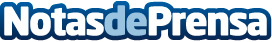 Auriculares Snom A190 multicelda DECT: llamadas sin interrupciones, con total movilidad El nuevo modelo posee sonido de alta definición y un alcance de 50 metros en interior y 300 metros en exterior, permitiendo una gran movilidad al usuarioDatos de contacto:Snom 936 550 665Nota de prensa publicada en: https://www.notasdeprensa.es/auriculares-snom-a190-multicelda-dect-llamadas Categorias: Nacional Telecomunicaciones Hardware Software Consumo Dispositivos móviles Movilidad y Transporte http://www.notasdeprensa.es